Publicado en Madrid el 22/10/2021 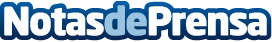 La verdadera cara de la Segunda República se muestra en 'El tren de la esperanza'La escritora Isabel Ribau construye un relato fidedigno a la época y revela cómo sucedieron los hechos que derivaron a la situación política y social actualesDatos de contacto:Editorial TregolamServicios editoriales918 675 960Nota de prensa publicada en: https://www.notasdeprensa.es/la-verdadera-cara-de-la-segunda-republica-se Categorias: Nacional Historia Literatura Entretenimiento http://www.notasdeprensa.es